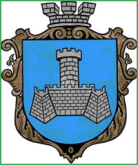 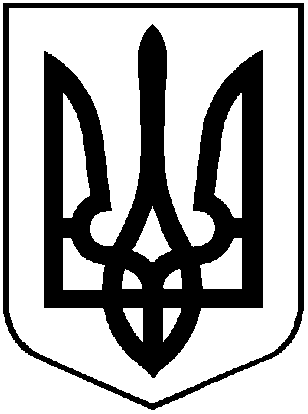 УКРАЇНАХМІЛЬНИЦЬКА МІСЬКА РАДАВІННИЦЬКОЇ ОБЛАСТІВиконавчий комітетР І Ш Е Н Н Я   від  14 травня 2019 року                                                                №193Про розгляд клопотань юридичних та фізичних осіб з питань видалення деревонасаджень у  м. ХмільникуРозглянувши клопотання  юридичних та фізичних осіб з питань видалення деревонасаджень у  м. Хмільнику,  враховуючи матеріали  комісії  з  питань визначення стану зелених насаджень у м. Хмільнику, а саме – акт обстеження зелених насаджень, що підлягають видаленню від 04.04.2019 р.,  відповідно до Правил благоустрою території міста Хмільника, затверджених рішенням 45 сесії міської ради 5 скликання від 26.02.2009 року №491, постанови Кабінету Міністрів України від 01 серпня 2006 року №1045 «Про затвердження Порядку видалення дерев, кущів, газонів і квітників у населених пунктах», наказу Міністерства будівництва, архітектури та житлово-комунального господарства України від 10 квітня 2006 року № 105 «Про затвердження Правил утримання зелених насаджень у населених пунктах України», наказу Міністерства регіонального розвитку, будівництва та житлово-комунального господарства України від 23.04.2018 р. №100 «Планування і забудова територій ДБН Б.2.2-12:2018», рішення  виконавчого комітету Хмільницької міської ради № 83 від 28.02.2018 року  «Про затвердження в новому складі  постійно діючої комісії з питань визначення стану зелених насаджень в м. Хмільнику», керуючись ст. 30,  59 Закону України «Про місцеве самоврядування в Україні», виконком Хмільницької міської  радиВ И Р І Ш И В :1.  Самадову Туралу Фаіг Огли   1.1.  Дозволити:  - видалення одного дерева породи ялина, яке має задовільний стан,  що знаходиться на орендованій території по вул. Курортна, 35а;- видалення одного дерева породи дуб, яке має задовільний стан,  що знаходиться на орендованій території по вул. Курортна, 35а;- видалення двох дерев породи граб, які мають задовільний стан,  що знаходяться на орендованій території по вул. Курортна, 35а.1.2. Враховуючи кошторисну документацію Хмільницького міжгосподарського відділу капітального будівництва про створення (посадку) одного дерева хвойних порід і створення (посадку) одного дерева листяних порід та догляду за ними протягом дворічного періоду приживлення, дозволити Самадову Туралу Фаіг Огли видалення зелених насаджень зазначених в п. 1.1 цього рішення, які є об’єктом оцінки, після сплати відновної вартості в розмірі 17396,4 грн.1.3. Сплату відновної вартості здійснити за наступними реквізитами :- розрахунковий рахунок № 31411544002010;- ЄДРПОУ 37730494;- Казначейство України (ЕАП);- МФО 899998;- Одержувач: УК у Хмільн. р-ні /м. Хмільник/ 24060300;- Код платежу 24060300.Призначення платежу відшкодування відновної вартості зелених насаджень згідно рішення виконавчого комітету Хмільницької міської ради від __ _____ 2019 року № _____ (зазначається номер та дата цього рішення). 1.4. Зрізування дерев проводити в присутності працівника міської ради.Комунальному підприємству «Хмільниккомунсервіс»:2.1. Дозволити видалити три  дерева породи дуб,  які  мають незадовільний  стан (аварійні, сухостійні), що знаходяться  на орендованій території  по вул. Курортна, 35а.2.2. КП «Хмільниккомунсервіс» деревину від зрізаних  дерев, зазначених  в пункті  2.1  цього рішення,   оприбуткувати через бухгалтерію, а гілки та непридатну деревину утилізувати, склавши відповідний акт.3. Контроль за виконанням цього рішення покласти на заступника міського голови з питань діяльності виконавчих органів міської ради  Загіку В.М.       Міський голова                                                                                С .Б. Редчик